TENDER NOTICE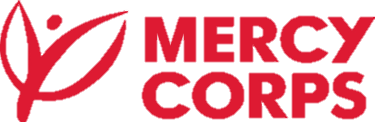 Date: 15-July-2020Subject: Purchase of Sewing Machines and DC Dynamo for 512 Graduated Trainees in Tailoring Skill.About Mercy Corps:Mercy Corps (MC) is present in Afghanistan with a large portfolio of programs addressing the promotion of sustainable licit livelihoods, agriculture development, youth vocational and natural resource management. It has been increasingly necessary to have a centralized system to help monitor and evaluate the impact of MC’s overall programmatic activities in the country. Mercy Corps has been continuously operational in Afghanistan since 1986, implementing more than 50 programs and is currently working in twelve provinces of Afghanistan. Mercy Corps has emerged as a leader in the fields of agriculture, natural resources management, vocational training, renewable energy and economic development. Programs focus on the improvement of the lives and livelihoods of Afghan farmers, businesspersons and women, with an increasing focus on youth.Objective:Mercy Corps Afghanistan is planning to purchase Sewing Machines and DC Dynamo for 512 Graduated Trainees in Tailoring Skill, detailed description can be found in tender package.Distribution Guidelines for Tender Package:The interest companies are encouraged either to obtain/collect The Tender Package from 15- July- 2020 from Mercy Corps Afghanistan Kabul Office, House # 1010 Street # 3rd Qala-e- Fatullah, also the companies could be obtaining tender package from MCA Field Office Kandahar, House # 53, Road # 17, Street # S Aino Meena, Phase # 3 or as well as the companies/suppliers can request to Af-tender-questions@mercycorps.org to obtain tender package by e-mail.Submission Guidelines for Tender Package:Subsequently the companies are requested to fill the tender documents accordingly and submit them in hard copy (sealed) signed & Stamped to Mercy Corps Afghanistan Kabul Office, House # 1010, Street # 5, Qala-e- Fatullah, Kabul by  9th August 2020 no later than 3:30pm or the companies can make electronic submission of tender package to the e-mail address tenders@mercycorps.org For more information, please contact below numbers:Phone: Kabul 0793 506 502, 0 793 506 503 – Kandahar 0 793 505 714 / 0794 955 750